 ΜΕΛΕΤΗΠΕΡΙΕΧΟΜΕΝΑ: Τεχνική Περιγραφή Τεχνικές ΠροδιαγραφέςΕνδεικτικός ΠροϋπολογισμόςΣυγγραφή Υποχρεώσεων 1. ΤΕΧΝΙΚΗ ΠΕΡΙΓΡΑΦΗ  Η παρούσα μελέτη συντάσσεται από την Τεχνική Υπηρεσία του Δήμου Ηράκλειας ύστερα από την ανάγκη που προέκυψε για την προμήθεια αδρανών υλικών 3A, αμμοχάλικου, άμμου και φίλλερ για τη συντήρηση κοινοχρήστων χώρων, τη διαμόρφωση οδών, την επισκευή φθορών κυρίως του αγροτικού οδικού δικτύου κ.λ.π. του Δήμου για όλες τις Δημοτικές Ενότητες. Τα υπό προμήθεια υλικά θα είναι σύμφωνα με τις τεχνικές προδιαγραφές της μελέτης. Οι τιμές βάσει των οποίων συντάχθηκε ο προϋπολογισμός είναι τιμές εμπορίου και η συνολική δαπάνη της προμήθειας  συμπεριλαμβάνει τη μεταφορά και τη φορτοεκφόρτωση, στην οριστική θέση των υπό προμήθεια υλικών. Η προμήθεια θα γίνεται τμηματικά και για ένα έτος από την ημερομηνία υπογραφής της σύμβασης ή μέχρι εξαντλήσεως της ποσότητας, με δυνατότητα παράτασης έξι μηνών. Οι ανάλογες εργασίες (διάστρωση) θα εκτελεσθούν από το εργατοτεχνικό προσωπικό και τα μηχανήματα του Δήμου μας. Η πληρωμή του προμηθευτή θα γίνει τμηματικά, σύμφωνα με τα πρωτόκολλα ποσοτικής και ποιοτικής παραλαβής, με την προσκόμιση των νόμιμων δικαιολογητικών.Η εν λόγω προμήθεια εκτείνεται σε περισσότερα του ενός έτη και συγκεκριμένα σε δύο έτη (2018-2019). Το ποσό που αφορά το μέρος υλοποίησης της δαπάνης του τρέχοντος έτους ανέρχεται σε 10.000,00€ συμπεριλαμβανομένου του ΦΠΑ και βαρύνει τον Κ.Α. 30.6662.11 του προϋπολογισμού του Δήμου έτους 2018, ενώ για το 2019 σε 10.000,00€ συμπεριλαμβανομένου του ΦΠΑ που θα βαρύνει κωδικό του προϋπολογισμού του Δήμου έτους 2019. Προμήθεια : 1) Θραυστού υλικού λατομείου της ΠΤΠ-0155 (3Α), με CPV 14212000-0.                     2) Φυσικού αμμοχαλίκου της ΠΤΠ-0150, με CPV 14210000-6.                    3) Άμμου χειμάρρου, με CPV 14211000-3                    4) Θραυστού υλικού λατομείου (φίλλερ), με CPV 14212000-0Τα υλικά της προμήθειας θα είναι πιστοποιημένα  κατά  CE  και θα ακολουθούν τις απαιτήσεις του προτύπου  ΕΛΟΤ ΕΝ 13242:2002 (ΕΝ 13242:2002).2. ΤΕΧΝΙΚΕΣ ΠΡΟΔΙΑΓΡΑΦΕΣΆρθρο 1o Σχετικό Άρθρο Προμήθεια και μεταφορά υλικού 3Α (ΠΤΠ 0155)Για τη προμήθεια και μεταφορά από λατομείο στον χώρο διαστρώσεως θραυστού υλικού λατομείου σταθεροποιημένου τύπου. Παραγωγή θραυστού υλικού λατομείου σταθεροποιημένου τύπου μιας των διαβαθμίσεων του άρθρου 2.2 της Π.Τ.Π. 0155, μετά της εργασίας εξορύξεως και θραύσεως των υλικών, της μεταφοράς αυτών σε θέσεις αποθηκεύσεως στην περιοχή λατομείου, της δαπάνης φορτοεκφόρτωσης και την μεταφορά του στον χώρο διάστρωσης, εντός των ορίων του Δήμου Ηράκλειας . Τιμή ανά τόνο, ως εξής:Για ένα τόνο θραυστού υλικού στον τόπο μεταφοράςΟλογράφως: Εννιά ΕυρώΑριθμητικώς: 9,00Άρθρο 2o Σχετικό Άρθρο Προμήθεια και μεταφορά υλικού αμμοχάλικου (ΠΤΠ 0150)Για τη προμήθεια και μεταφορά  στον χώρο διαστρώσεως αμμοχάλικου χοντρό-ψιλό κόσκινο αυτούσιου & κροκάλας, του άρθρου 2.2 της Π.Τ.Π. 0150, μετά της εργασίας εξορύξεως, της μεταφοράς αυτών σε θέσεις αποθηκεύσεως , της δαπάνης φορτοεκφόρτωσης και την μεταφορά του στον χώρο διάστρωσης, εντός των ορίων του Δήμου Ηράκλειας. Τιμή ανά τόνο, ως εξής:Για ένα τόνο θραυστού υλικού στον τόπο μεταφοράςΟλογράφως: Επτά ΕυρώΑριθμητικώς: 7,00Άρθρο 3o Σχετικό Άρθρο Προμήθεια και μεταφορά άμμου χειμάρρουΓια τη προμήθεια και μεταφορά  απ ́ όπου επιτρέπεται νομίμως η αμμοληψία, σε χώρο εντός των ορίων του Δήμου Ηράκλειας. Η φυσική άμμος (χειμάρρου ή ποταμού) πρέπει να ικανοποιεί τις κοκκομετρικές διαβαθμίσεις που προδιαγράφονται στους ελληνικούς κανονισμούς για χρήση σε τεχνικά έργα και να διαθέτει αμελητέα πλαστικότητα.Τιμή ανά τόνο, ως εξής:Για ένα τόνο άμμου στον τόπο μεταφοράςΟλογράφως: Εννιά ΕυρώΑριθμητικώς: 9,00Άρθρο 4o Σχετικό Άρθρο Προμήθεια και μεταφορά θραυστού υλικού λατομείου (φίλλερ)Για τη προμήθεια και μεταφορά από λατομείο. Η άμμος λατομείου (φίλερ), θα συμμορφώνεται πλήρως με το πρότυπο ΕΝ 13242, θα φέρει υποχρεωτικά σήμανση CE και θα πρέπει να ικανοποιεί τις κοκκομετρικές διαβαθμίσεις που προδιαγράφονται στους ελληνικούς κανονισμούς για χρήση σε τεχνικά έργα.Τιμή ανά τόνο, ως εξής:Για ένα τόνο θραυστού υλικού στον τόπο μεταφοράςΟλογράφως: Εννιά ΕυρώΑριθμητικώς: 9,003. ΕΝΔΕΙΚΤΙΚΟΣ ΠΡΟΫΠΟΛΟΓΙΣΜΟΣΟ ενδεικτικός προϋπολογισμός της μελέτης καταρτίστηκε βάσει εμπειρίας από προηγούμενες χρονιές και από τηλεφωνική έρευνα αγοράς.  4. ΓΕΝΙΚΗ ΚΑΙ ΕΙΔΙΚΗ ΣΥΓΓΡΑΦΗ ΥΠΟΧΡΕΩΣΕΩΝΆρθρο 1ο : Αντικείμενο προμήθειας.Η συγγραφή αυτή αφορά την προμήθεια και μεταφορά: α) 400 τόνων θραυστού υλικού λατομείου σταθεροποιημένου τύπου (υλικό 3Α της Π.Τ.Π. 0155)β) 1.648 τόνων αμμοχάλικου προδιαγραφών της Π.Τ.Π. 0150 γ) 30 τόνων άμμου χειμάρρουδ) 80 τόνων θραυστού υλικού λατομείου (φίλλερ)για τη συντήρηση κοινοχρήστων χώρων, τη διαμόρφωση οδών, την επισκευή φθορών του οδικού δικτύου κ.λ.π. του Δήμου Ηράκλειας.Άρθρο 2ο : Ισχύουσες διατάξεις.Η διενέργεια της προμήθειας διέπετε  από τις διατάξεις :Τις διατάξεις του Νόμου 4412/2016, (ΦΕΚ 147-8/8/2016 Τεύχος Α.Τις διατάξεις του Π.Δ3463/06 Δημοτικός και Κοινοτικός ΚώδικαςΤις διατάξεις του Ν.2286/95 Προμήθειες Δημοσίου Τομέα και Ρυθμίσεις Συναφών ΘεμάτωνΤην απόφαση 2/45564/0026/01 του Υπουργείου Οικονομικών , περί αυξήσεως και ορισμού σε ευρώ των χρηματικών ποσών του Άρθρου 83 παρ. 1 του Ν. 2362/95Την Π1/3305/03.11.2010 απόφαση του Υπουργείου Οικονομίας, Ανταγωνιστικότητας και Ναυτιλίας (Φ.Ε.Κ. 1789/12.11.2010 τεύχος B).Την 27319/02 (ΦΕΚ 945 Β/24-7-2002) απόφαση του Υπουργείου ΑνάπτυξηςΤων εκάστοτε ισχυουσών εγκυκλίων που έχουν εκδοθεί μέχρι την ημέρα εκτέλεσης της προμήθειας.Το Ν. 3861/ΦΕΚ 112 Α/13-7-2010 «Ενίσχυση της διαφάνειας με την υποχρεωτική ανάρτηση νόμων και πράξεων των κυβερνητικών, διοικητικών και αυτοδιοικητικών οργάνων στο διαδίκτυο «Πρόγραμμα διαύγεια» και άλλες νεότερες διατάξεις.Άρθρο 3ο : Συμβατικά στοιχεία.Συμβατικά στοιχεία κατά σειρά ισχύος είναι :Οι τεχνικές προδιαγραφέςΗ συγγραφή υποχρεώσεωνΟ ενδεικτικός προϋπολογισμόςΗ τεχνική έκθεσηΗ σύμβασηΆρθρο 4ο : Ποινικές ρήτρες – Έκπτωση του Αναδόχου.Εφ’ όσον υπάρξει αδικαιολόγητος υπέρβαση της συμβατικής προθεσμίας εκτέλεσης της προμήθειας μπορεί να επιβληθεί σε βάρος του αναδόχου ποινική ρήτρα σύμφωνα με τις ισχύουσες διατάξεις.Άρθρο 5ο : Πλημμελής κατασκευή.Εάν η κατασκευή των υπό προμήθεια ειδών δεν είναι σύμφωνα με τους όρους της σύμβασης ή εμφανίζει ελαττώματα ή κακοτεχνίες ο Ανάδοχος υποχρεούται να αποκαταστήσει ή να βελτιώσει αυτές σύμφωνα με τις ισχύουσες διατάξεις.Άρθρο 6ο : Φόροι, τέλη, κρατήσεις.Ο Ανάδοχος υπόκειται σε όλους τους βάσει των κειμένων διατάξεων φόρους, τέλη και κρατήσεις που ισχύουν κατά την ημέρα της διενέργειας της προμήθειας, πλην Φ.Π.Α. που βαρύνει τον Δήμο.Άρθρο 7ο : Σύμβαση.Ο ανακηρυχθείς προμηθευτής υποχρεούται να υπογράψει την σύμβαση σε προθεσμία σύμφωνα με τα αναγραφόμενα στο Ν 4412/2016. Με την ανακοίνωση της κατακύρωσης στον προμηθευτή η σύμβαση θεωρείται ως συναφθείσα, το δε έγγραφο της σύμβασης που ακολουθεί έχει αποδεικτικό χαρακτήρα. Ο ανάδοχος υποχρεούται να παραδώσει το αναφερόμενο υλικό στην μελέτη.Άρθρο 8ο : Εγγυήσεις.Ο προμηθευτής στον οποίο έγινε η κατακύρωση της προμήθειας υποχρεούται να καταθέσει εγγύηση καλής εκτέλεσης των όρων της σύμβασης το ύψος της οποίας είναι 5% της συνολικής συμβατικής αξίας χωρίς τον ΦΠΑ σύμφωνα με το άρθρο 157 του Ν. 4281/2014. Οι εγγυήσεις ανεξάρτητα από το όργανο που τις εκδίδει και τον τύπο που περιβάλλονται, πρέπει να αναφέρουν και τα οριζόμενα στον ν. 4412/2016. Η εγγύηση καλής εκτέλεσης παραμένει στην υπηρεσία όσο χρονικό διάστημα ορίζει η προσφορά του προμηθευτή ή απαιτεί η υπηρεσία για το χρόνο εγγύησης καλής εκτέλεσης και λειτουργίας.Άρθρο 7ο : Παραλαβή.Η παραλαβή των υπό προμήθεια ειδών θα γίνει από την οικεία επιτροπή παρουσία του αναδόχου. Εάν κατά την παραλαβή διαπιστωθεί απόκλιση από τις συμβατικές τεχνικές προδιαγραφές, η επιτροπή παραλαβής μπορεί να προτείνει ή την τέλεια απόρριψη του παραλαμβανόμενου είδους ή την αποκατάσταση των κατασκευαστικών ή λειτουργικών ανωμαλιών αυτού.Εφ’ όσον ο Ανάδοχος δεν συμμορφωθεί με τις πιο πάνω προτάσεις της Επιτροπής, εντός της υπό της ίδιας οριζόμενης προθεσμίας, ο Εργοδότης δικαιούται να προβεί στην τακτοποίηση αυτών, σε βάρος και λογαριασμό του Αναδόχου και κατά τον προσφορότερο με τις ανάγκες και τα συμφέροντα του, τρόπο.Η προμήθεια θα γίνεται τμηματικά και για ένα έτος από την ημερομηνία υπογραφής της σύμβασης ή μέχρι εξαντλήσεως της ποσότητας. Οι παραδόσεις των υλικών θα γίνονται μετά από εντολή του Δήμου για την ποσότητα τα υλικά και τον τόπο παράδοσης εντός των ορίων του Δήμου. Το διάστημα για την παράδοση της κάθε εντολής δεν θα είναι μικρότερο των 3 ημερών. Ο Δήμος δεν δεσμεύεται να παραλάβει όλη την ποσότητα υλικών  που αναφέρεται στην παρούσα μελέτη , εάν αυτό απαιτηθεί από τις  ανάγκες του.Άρθρο 8ο : Χρόνος ισχύος και Παράταση Σύμβασης.Ο συμβατικός χρόνος παράδοσης των υλικών και διάρκειας της σύμβασης ορίζεται σε ένα έτος από την υπογραφή της.Ο Δήμος εφόσον το επιθυμεί, έχει το δικαίωμα να παρατείνει το χρόνο ισχύος της σύμβασης εφόσον δεν έχει εξαντλήσει τις ποσότητες των υπό προμήθεια υλικών. Στην περίπτωση αυτή καλεί τον ανάδοχο για υπογραφή συμπληρωματικής σύμβασης, η οποία θα είναι ίδια με την αρχική, αλλά ο χρόνος ισχύος της, θα παρατείνεται για έξι (6) μήνες. Ο ανάδοχος δεν έχει δικαίωμα άρνησης στην παράταση. Μετά την παράταση η σύμβαση λήγει είτε έχουν εξαντληθεί οι ποσότητες είτε όχι.Άρθρο 9ο : Τεχνικές Προδιαγραφές.Τεχνικές προδιαγραφές είναι αυτές που αναφέρονται στην τεχνική περιγραφή και στο τιμολόγιο της παρούσας μελέτης.         Τα ανωτέρω υλικά της προμήθειας θα είναι πιστοποιημένα  κατά  CE  και θα ακολουθούν τις απαιτήσεις του προτύπου  ΕΛΟΤ ΕΝ 13242:2002- “Αδρανή για Οδοποΐα” (ΕΝ 13242:2002).Οι διαγωνιζόμενοι προμηθευτές θα καταθέσουν επί ποινή αποκλεισμού, ως περιεχόμενο του φακέλου των τεχνικών προσφορών, το πιστοποιητικό συμμόρφωσης CE των προσφερόμενων αδρανών υλικών  ή αντίστοιχα πιστοποιητικό ελέγχου της παραγωγής στο εργοστάσιο, σύμφωνα με το πρότυπο ΕΛΟΤ ΕΝ 13242:2002 (ΕΝ 13242:2002).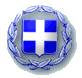 ΕΛΛΗΝΙΚΗ ΔΗΜΟΚΡΑΤΙΑΝΟΜΟΣ ΣΕΡΡΩΝΔΗΜΟΣ ΗΡΑΚΛΕΙΑΣΑρ. Μελέτης: 43/2018ΤΙΤΛΟΣ:  «ΠΡΟΜΗΘΕΙΑ ΑΔΡΑΝΩΝ ΥΛΙΚΩΝ ΓΙΑ ΕΠΙΣΚΕΥΗ ΔΗΜΟΤΙΚΩΝ ΟΔΩΝ»ΕΛΛΗΝΙΚΗ ΔΗΜΟΚΡΑΤΙΑΝΟΜΟΣ ΣΕΡΡΩΝΔΗΜΟΣ ΗΡΑΚΛΕΙΑΣΑρ. Μελέτης: 43/2018Χρηματοδότηση:      ΔΗΜΟΤΙΚΟΙ ΠΟΡΟΙΕΛΛΗΝΙΚΗ ΔΗΜΟΚΡΑΤΙΑΝΟΜΟΣ ΣΕΡΡΩΝΔΗΜΟΣ ΗΡΑΚΛΕΙΑΣΑρ. Μελέτης: 43/2018Προϋπολογισμός:  20.000,00 € με Φ.Π.Α.ΕΛΛΗΝΙΚΗ ΔΗΜΟΚΡΑΤΙΑΝΟΜΟΣ ΣΕΡΡΩΝΔΗΜΟΣ ΗΡΑΚΛΕΙΑΣΑρ. Μελέτης: 43/2018ΤΙΤΛΟΣ:  «ΠΡΟΜΗΘΕΙΑ ΑΔΡΑΝΩΝ ΥΛΙΚΩΝ ΓΙΑ ΕΠΙΣΚΕΥΗ ΔΗΜΟΤΙΚΩΝ ΟΔΩΝ»ΕΛΛΗΝΙΚΗ ΔΗΜΟΚΡΑΤΙΑΝΟΜΟΣ ΣΕΡΡΩΝΔΗΜΟΣ ΗΡΑΚΛΕΙΑΣΑρ. Μελέτης: 43/2018Χρηματοδότηση:      ΔΗΜΟΤΙΚΟΙ ΠΟΡΟΙΕΛΛΗΝΙΚΗ ΔΗΜΟΚΡΑΤΙΑΝΟΜΟΣ ΣΕΡΡΩΝΔΗΜΟΣ ΗΡΑΚΛΕΙΑΣΑρ. Μελέτης: 43/2018Προϋπολογισμός:  20.000,00 € με Φ.Π.Α.Ηράκλεια 10-10-2018Ο συντάξαςΘΕΟΔΟΣΙΟΥ ΓΕΩΡΓΙΟΣΠολιτικός Μηχανικός Τ.Ε.Ηράκλεια 10-10-2018Ο συντάξαςΘΕΟΔΟΣΙΟΥ ΓΕΩΡΓΙΟΣΠολιτικός Μηχανικός Τ.Ε.Ηράκλεια 10-10-2018Ο Προϊστάμενος ΤμήματοςΤεχνικών Υπηρεσιών & ΠολεοδομίαςΜΠΟΥΣΙΟΣ ΔΗΜΗΤΡΙΟΣΤοπογράφος Μηχανικός Τ.Ε.Ηράκλεια 10-10-2018Ο Προϊστάμενος ΤμήματοςΤεχνικών Υπηρεσιών & ΠολεοδομίαςΜΠΟΥΣΙΟΣ ΔΗΜΗΤΡΙΟΣΤοπογράφος Μηχανικός Τ.Ε.ΕΛΛΗΝΙΚΗ ΔΗΜΟΚΡΑΤΙΑΝΟΜΟΣ ΣΕΡΡΩΝΔΗΜΟΣ ΗΡΑΚΛΕΙΑΣΑρ. Μελέτης: 43/2018ΕΛΛΗΝΙΚΗ ΔΗΜΟΚΡΑΤΙΑΝΟΜΟΣ ΣΕΡΡΩΝΔΗΜΟΣ ΗΡΑΚΛΕΙΑΣΑρ. Μελέτης: 43/2018ΤΙΤΛΟΣ:  «ΠΡΟΜΗΘΕΙΑ ΑΔΡΑΝΩΝ ΥΛΙΚΩΝ ΓΙΑ ΕΠΙΣΚΕΥΗ ΔΗΜΟΤΙΚΩΝ ΟΔΩΝ»ΤΙΤΛΟΣ:  «ΠΡΟΜΗΘΕΙΑ ΑΔΡΑΝΩΝ ΥΛΙΚΩΝ ΓΙΑ ΕΠΙΣΚΕΥΗ ΔΗΜΟΤΙΚΩΝ ΟΔΩΝ»ΕΛΛΗΝΙΚΗ ΔΗΜΟΚΡΑΤΙΑΝΟΜΟΣ ΣΕΡΡΩΝΔΗΜΟΣ ΗΡΑΚΛΕΙΑΣΑρ. Μελέτης: 43/2018ΕΛΛΗΝΙΚΗ ΔΗΜΟΚΡΑΤΙΑΝΟΜΟΣ ΣΕΡΡΩΝΔΗΜΟΣ ΗΡΑΚΛΕΙΑΣΑρ. Μελέτης: 43/2018Χρηματοδότηση:      ΔΗΜΟΤΙΚΟΙ ΠΟΡΟΙΧρηματοδότηση:      ΔΗΜΟΤΙΚΟΙ ΠΟΡΟΙΕΛΛΗΝΙΚΗ ΔΗΜΟΚΡΑΤΙΑΝΟΜΟΣ ΣΕΡΡΩΝΔΗΜΟΣ ΗΡΑΚΛΕΙΑΣΑρ. Μελέτης: 43/2018ΕΛΛΗΝΙΚΗ ΔΗΜΟΚΡΑΤΙΑΝΟΜΟΣ ΣΕΡΡΩΝΔΗΜΟΣ ΗΡΑΚΛΕΙΑΣΑρ. Μελέτης: 43/2018Προϋπολογισμός:  20.000,00 € με Φ.Π.Α.Προϋπολογισμός:  20.000,00 € με Φ.Π.Α.Ηράκλεια 10-10-2018Ο συντάξαςΘΕΟΔΟΣΙΟΥ ΓΕΩΡΓΙΟΣΠολιτικός Μηχανικός Τ.Ε.Ηράκλεια 10-10-2018Ο Προϊστάμενος ΤμήματοςΤεχνικών Υπηρεσιών & ΠολεοδομίαςΜΠΟΥΣΙΟΣ ΔΗΜΗΤΡΙΟΣΤοπογράφος Μηχανικός Τ.Ε.ΕΛΛΗΝΙΚΗ ΔΗΜΟΚΡΑΤΙΑΝΟΜΟΣ ΣΕΡΡΩΝΔΗΜΟΣ ΗΡΑΚΛΕΙΑΣΑρ. Μελέτης: 43/2018ΤΙΤΛΟΣ:  «ΠΡΟΜΗΘΕΙΑ ΑΔΡΑΝΩΝ ΥΛΙΚΩΝ ΓΙΑ ΕΠΙΣΚΕΥΗ ΔΗΜΟΤΙΚΩΝ ΟΔΩΝ»ΕΛΛΗΝΙΚΗ ΔΗΜΟΚΡΑΤΙΑΝΟΜΟΣ ΣΕΡΡΩΝΔΗΜΟΣ ΗΡΑΚΛΕΙΑΣΑρ. Μελέτης: 43/2018Χρηματοδότηση:      ΔΗΜΟΤΙΚΟΙ ΠΟΡΟΙΕΛΛΗΝΙΚΗ ΔΗΜΟΚΡΑΤΙΑΝΟΜΟΣ ΣΕΡΡΩΝΔΗΜΟΣ ΗΡΑΚΛΕΙΑΣΑρ. Μελέτης: 43/2018Προϋπολογισμός:  20.000,00 € με Φ.Π.Α.α/αΠεριγραφήΑ.Τ.ΜονάδαΜέτρησηςΠοσότητα Τιμή
Μονάδας
(€) Συνολική
Τιμή (€)α/αΠεριγραφήΠοσότητα Τιμή
Μονάδας
(€) Συνολική
Τιμή (€)1Προμήθεια και μεταφορά θραυστού υλικού λατομείου της ΠΤΠ 0155 (3Α) CPV 14212000-0.1tn400,009,003.600,00 €2Προμήθεια και μεταφορά φυσικού αμμοχάλικου της ΠΤΠ 0150CPV 14210000-62tn1.648,007,0011.536,00 €3Προμήθεια και μεταφορά υλικού άμμου χειμάρρου CPV 14211000-33tn30,009,00270,00 €4Προμήθεια και μεταφορά θραυστού υλικού λατομείου (φίλλερ) CPV 14212000-04tn80,009,00720,00 €Σύνολο Σύνολο 16.126,00 €ΣτρογγυλοποίησηΣτρογγυλοποίηση3,03 €ΣύνολοΣύνολο16.129,03 €ΦΠΑ 24%ΦΠΑ 24%3.870,97 €ΣΥΝΟΛΟΣΥΝΟΛΟ20.000,00 €Ηράκλεια 10-10-2018Ο συντάξαςΘΕΟΔΟΣΙΟΥ ΓΕΩΡΓΙΟΣΠολιτικός Μηχανικός Τ.Ε.Ηράκλεια 10-10-2018Ο συντάξαςΘΕΟΔΟΣΙΟΥ ΓΕΩΡΓΙΟΣΠολιτικός Μηχανικός Τ.Ε.Ηράκλεια 10-10-2018Ο Προϊστάμενος ΤμήματοςΤεχνικών Υπηρεσιών & ΠολεοδομίαςΜΠΟΥΣΙΟΣ ΔΗΜΗΤΡΙΟΣΤοπογράφος Μηχανικός Τ.Ε.ΕΛΛΗΝΙΚΗ ΔΗΜΟΚΡΑΤΙΑΝΟΜΟΣ ΣΕΡΡΩΝΔΗΜΟΣ ΗΡΑΚΛΕΙΑΣΑρ. Μελέτης: 43/2018ΕΛΛΗΝΙΚΗ ΔΗΜΟΚΡΑΤΙΑΝΟΜΟΣ ΣΕΡΡΩΝΔΗΜΟΣ ΗΡΑΚΛΕΙΑΣΑρ. Μελέτης: 43/2018ΤΙΤΛΟΣ:  «ΠΡΟΜΗΘΕΙΑ ΑΔΡΑΝΩΝ ΥΛΙΚΩΝ ΓΙΑ ΕΠΙΣΚΕΥΗ ΔΗΜΟΤΙΚΩΝ ΟΔΩΝ»ΤΙΤΛΟΣ:  «ΠΡΟΜΗΘΕΙΑ ΑΔΡΑΝΩΝ ΥΛΙΚΩΝ ΓΙΑ ΕΠΙΣΚΕΥΗ ΔΗΜΟΤΙΚΩΝ ΟΔΩΝ»ΤΙΤΛΟΣ:  «ΠΡΟΜΗΘΕΙΑ ΑΔΡΑΝΩΝ ΥΛΙΚΩΝ ΓΙΑ ΕΠΙΣΚΕΥΗ ΔΗΜΟΤΙΚΩΝ ΟΔΩΝ»ΕΛΛΗΝΙΚΗ ΔΗΜΟΚΡΑΤΙΑΝΟΜΟΣ ΣΕΡΡΩΝΔΗΜΟΣ ΗΡΑΚΛΕΙΑΣΑρ. Μελέτης: 43/2018ΕΛΛΗΝΙΚΗ ΔΗΜΟΚΡΑΤΙΑΝΟΜΟΣ ΣΕΡΡΩΝΔΗΜΟΣ ΗΡΑΚΛΕΙΑΣΑρ. Μελέτης: 43/2018Χρηματοδότηση:      ΔΗΜΟΤΙΚΟΙ ΠΟΡΟΙΧρηματοδότηση:      ΔΗΜΟΤΙΚΟΙ ΠΟΡΟΙΧρηματοδότηση:      ΔΗΜΟΤΙΚΟΙ ΠΟΡΟΙΕΛΛΗΝΙΚΗ ΔΗΜΟΚΡΑΤΙΑΝΟΜΟΣ ΣΕΡΡΩΝΔΗΜΟΣ ΗΡΑΚΛΕΙΑΣΑρ. Μελέτης: 43/2018ΕΛΛΗΝΙΚΗ ΔΗΜΟΚΡΑΤΙΑΝΟΜΟΣ ΣΕΡΡΩΝΔΗΜΟΣ ΗΡΑΚΛΕΙΑΣΑρ. Μελέτης: 43/2018Προϋπολογισμός:  20.000,00 € με Φ.Π.Α.Προϋπολογισμός:  20.000,00 € με Φ.Π.Α.Προϋπολογισμός:  20.000,00 € με Φ.Π.Α.Ηράκλεια 10-10-2018Ο συντάξαςΘΕΟΔΟΣΙΟΥ ΓΕΩΡΓΙΟΣΠολιτικός Μηχανικός Τ.Ε.Ηράκλεια 10-10-2018Ο Προϊστάμενος ΤμήματοςΤεχνικών Υπηρεσιών & ΠολεοδομίαςΜΠΟΥΣΙΟΣ ΔΗΜΗΤΡΙΟΣΤοπογράφος Μηχανικός Τ.Ε.